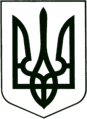 УКРАЇНА
МОГИЛІВ-ПОДІЛЬСЬКА МІСЬКА РАДА
ВІННИЦЬКОЇ ОБЛАСТІ   РІШЕННЯ №1051Про внесення змін до рішення 41 сесії міської ради 8 скликання від 23 лютого 2024 року №973 «Про затвердження розподілу вільного  залишку, що склався станом на 01.01.2024р. по загальному фонду бюджету Могилів-Подільської міської територіальної громади Могилів-Подільського району Вінницької області»	   Керуючись ст. 26 Закону України «Про місцеве самоврядування в Україні», ст.ст. 72, 78, 85 та пунктом 228 розділу VI «Прикінцеві та перехідні положення» Бюджетного кодексу України, -  міська рада ВИРІШИЛА:1. Внести зміни до кошторисних призначень фінансово-економічного управління Могилів-Подільської міської ради згідно з додатком 1, що додається.По спеціальному фонду.Зменшити бюджетні призначення по:КПКВ 3719800 КЕКВ 3220 в сумі 5000000 грн.По загальному фонду.Збільшити бюджетні призначення по:КПКВ 3719800 КЕКВ 2620 на суму 5000000 грн згідно з програмою «Про затвердження Програми забезпечення протидії протиправній діяльності на державному кордоні, розвитку та вдосконалення військової частини 2193 (24 прикордонний загін імені Героя України старшого лейтенанта Вячеслава Семенова) на 2021-2025 роки».2. Передати кошти із спеціального фонду бюджету (бюджету розвитку) до загального фонду бюджету в сумі 5000000 грн згідно з додатком 2, що додається.3. Контроль за виконанням даного рішення покласти на першого заступника міського голови Безмещука П.О. та на постійну комісію міської ради з питань фінансів, бюджету, планування соціально-економічного розвитку, інвестицій та міжнародного співробітництва (Трейбич Е.А.).       Міський голова                                                    Геннадій ГЛУХМАНЮК                        Секретар міської ради                                                                                                       Тетяна БОРИСОВА             Секретар міської ради                                                     Тетяна БОРИСОВАВід 30 квітня 2024 року  43 сесії          8 скликання           Додаток 1           Додаток 1           Додаток 1           Додаток 1           Додаток 1           Додаток 1                        до рішення 43 сесії                        до рішення 43 сесії                        до рішення 43 сесії                        до рішення 43 сесії                        до рішення 43 сесії                        до рішення 43 сесії        міської ради 8 скликання        міської ради 8 скликання        міської ради 8 скликання        міської ради 8 скликання        міської ради 8 скликання        міської ради 8 скликання                 від 30 квітня 2024 року №1051                 від 30 квітня 2024 року №1051                 від 30 квітня 2024 року №1051                 від 30 квітня 2024 року №1051                 від 30 квітня 2024 року №1051                 від 30 квітня 2024 року №1051РОЗПОДІЛвидатків місцевого бюджету на 2024 рікРОЗПОДІЛвидатків місцевого бюджету на 2024 рікРОЗПОДІЛвидатків місцевого бюджету на 2024 рікРОЗПОДІЛвидатків місцевого бюджету на 2024 рікРОЗПОДІЛвидатків місцевого бюджету на 2024 рікРОЗПОДІЛвидатків місцевого бюджету на 2024 рікРОЗПОДІЛвидатків місцевого бюджету на 2024 рікРОЗПОДІЛвидатків місцевого бюджету на 2024 рікРОЗПОДІЛвидатків місцевого бюджету на 2024 рікРОЗПОДІЛвидатків місцевого бюджету на 2024 рікРОЗПОДІЛвидатків місцевого бюджету на 2024 рікРОЗПОДІЛвидатків місцевого бюджету на 2024 рікРОЗПОДІЛвидатків місцевого бюджету на 2024 рікРОЗПОДІЛвидатків місцевого бюджету на 2024 рікРОЗПОДІЛвидатків місцевого бюджету на 2024 рікРОЗПОДІЛвидатків місцевого бюджету на 2024 рікРОЗПОДІЛвидатків місцевого бюджету на 2024 рікРОЗПОДІЛвидатків місцевого бюджету на 2024 рікРОЗПОДІЛвидатків місцевого бюджету на 2024 рікРОЗПОДІЛвидатків місцевого бюджету на 2024 рікРОЗПОДІЛвидатків місцевого бюджету на 2024 рікРОЗПОДІЛвидатків місцевого бюджету на 2024 рікРОЗПОДІЛвидатків місцевого бюджету на 2024 рікРОЗПОДІЛвидатків місцевого бюджету на 2024 рікРОЗПОДІЛвидатків місцевого бюджету на 2024 рікРОЗПОДІЛвидатків місцевого бюджету на 2024 рікРОЗПОДІЛвидатків місцевого бюджету на 2024 рікРОЗПОДІЛвидатків місцевого бюджету на 2024 рікРОЗПОДІЛвидатків місцевого бюджету на 2024 рікРОЗПОДІЛвидатків місцевого бюджету на 2024 рікРОЗПОДІЛвидатків місцевого бюджету на 2024 рікРОЗПОДІЛвидатків місцевого бюджету на 2024 рікРОЗПОДІЛвидатків місцевого бюджету на 2024 рікРОЗПОДІЛвидатків місцевого бюджету на 2024 рік0255800000025580000002558000000255800000(код бюджету)(код бюджету)(код бюджету)(код бюджету)   (грн)Код Програмної класифікації видатків та кредитування місцевого бюджетуКод Типової програмної класифікації видатків та кредитування місцевого бюджетуКод Функціональної класифікації видатків та кредитування бюджетуНайменування
головного розпорядника коштів місцевого бюджету/
відповідального виконавця, найменування бюджетної
програми згідно з Типовою програмною класифікацією
видатків та кредитування місцевого бюджетуНайменування
головного розпорядника коштів місцевого бюджету/
відповідального виконавця, найменування бюджетної
програми згідно з Типовою програмною класифікацією
видатків та кредитування місцевого бюджетуЗагальний фондЗагальний фондЗагальний фондЗагальний фондЗагальний фондСпеціальний фондСпеціальний фондСпеціальний фондСпеціальний фондСпеціальний фондСпеціальний фондРазомКод Програмної класифікації видатків та кредитування місцевого бюджетуКод Типової програмної класифікації видатків та кредитування місцевого бюджетуКод Функціональної класифікації видатків та кредитування бюджетуНайменування
головного розпорядника коштів місцевого бюджету/
відповідального виконавця, найменування бюджетної
програми згідно з Типовою програмною класифікацією
видатків та кредитування місцевого бюджетуНайменування
головного розпорядника коштів місцевого бюджету/
відповідального виконавця, найменування бюджетної
програми згідно з Типовою програмною класифікацією
видатків та кредитування місцевого бюджетуусьоговидатки споживанняз нихз нихвидатки
розвиткуусьогоу тому числі бюджет розвиткувидатки споживанняз нихз нихвидатки
розвиткуРазомКод Програмної класифікації видатків та кредитування місцевого бюджетуКод Типової програмної класифікації видатків та кредитування місцевого бюджетуКод Функціональної класифікації видатків та кредитування бюджетуНайменування
головного розпорядника коштів місцевого бюджету/
відповідального виконавця, найменування бюджетної
програми згідно з Типовою програмною класифікацією
видатків та кредитування місцевого бюджетуНайменування
головного розпорядника коштів місцевого бюджету/
відповідального виконавця, найменування бюджетної
програми згідно з Типовою програмною класифікацією
видатків та кредитування місцевого бюджетуусьоговидатки споживанняоплата
працікомунальні послуги та енергоносіївидатки
розвиткуусьогоу тому числі бюджет розвиткувидатки споживанняоплата
працікомунальні послуги та енергоносіївидатки
розвиткуРазом1234456789101112131415163700000Фінансово-економічне управління Могилів-Подільської міської радиФінансово-економічне управління Могилів-Подільської міської ради5 000 000,005 000 000,000,000,000,00-5 000 000,00-5 000 000,000,000,000,00-5 000 000,000,003710000Фінансово-економічне управління Могилів-Подільської міської радиФінансово-економічне управління Могилів-Подільської міської ради5 000 000,005 000 000,000,000,000,00-5 000 000,00-5 000 000,000,000,000,00-5 000 000,000,009000МІЖБЮДЖЕТНІ ТРАНСФЕРТИМІЖБЮДЖЕТНІ ТРАНСФЕРТИ5 000 000,005 000 000,000,000,000,00-5 000 000,00-5 000 000,000,000,000,00-5 000 000,000,00371980098000180Субвенція з місцевого бюджету державному бюджету на виконання програм соціально-економічного розвитку регіонівСубвенція з місцевого бюджету державному бюджету на виконання програм соціально-економічного розвитку регіонів5 000 000,005 000 000,000,000,000,00-5 000 000,00-5 000 000,000,000,000,00-5 000 000,000,00XXXУСЬОГОУСЬОГО5 000 000,005 000 000,000,000,000,00-5 000 000,00-5 000 000,000,000,000,00-5 000 000,000,00                      Додаток 2                      Додаток 2                      Додаток 2                      Додаток 2               до рішення 43 сесії               до рішення 43 сесії               до рішення 43 сесії               до рішення 43 сесії         міської ради 8 скликання         міської ради 8 скликання         міської ради 8 скликання         міської ради 8 скликання      від 30 квітня 2024 року №1051      від 30 квітня 2024 року №1051      від 30 квітня 2024 року №1051      від 30 квітня 2024 року №1051ФІНАНСУВАННЯФІНАНСУВАННЯФІНАНСУВАННЯФІНАНСУВАННЯФІНАНСУВАННЯФІНАНСУВАННЯФІНАНСУВАННЯмісцевого бюджету на 2024 рікмісцевого бюджету на 2024 рікмісцевого бюджету на 2024 рікмісцевого бюджету на 2024 рікмісцевого бюджету на 2024 рікмісцевого бюджету на 2024 рікмісцевого бюджету на 2024 рік02558000000255800000(код бюджету)(код бюджету)              (грн)КодНайменування згідно
з Класифікацією фінансування бюджетуНайменування згідно
з Класифікацією фінансування бюджетуУсьогоЗагальний
фондСпеціальний фондСпеціальний фондКодНайменування згідно
з Класифікацією фінансування бюджетуНайменування згідно
з Класифікацією фінансування бюджетуУсьогоЗагальний
фондусьогоу тому числі
бюджет
розвитку1223456Фінансування за типом кредитораФінансування за типом кредитораФінансування за типом кредитораФінансування за типом кредитораФінансування за типом кредитораФінансування за типом кредитораФінансування за типом кредитора200000Внутрішнє фінансуванняВнутрішнє фінансування0,005 000 000,00-5 000 000,00-5 000 000,00208000Фінансування за рахунок зміни залишків коштів бюджетівФінансування за рахунок зміни залишків коштів бюджетів0,005 000 000,00-5 000 000,00-5 000 000,00208400Кошти, що передаються із загального фонду бюджету до бюджету розвитку (спеціального фонду)Кошти, що передаються із загального фонду бюджету до бюджету розвитку (спеціального фонду)0,005 000 000,00-5 000 000,00-5 000 000,00XЗагальне фінансуванняЗагальне фінансування0,005 000 000,00-5 000 000,00-5 000 000,00Фінансування за типом боргового зобов’язанняФінансування за типом боргового зобов’язанняФінансування за типом боргового зобов’язанняФінансування за типом боргового зобов’язанняФінансування за типом боргового зобов’язанняФінансування за типом боргового зобов’язанняФінансування за типом боргового зобов’язання600000Фінансування за активними операціямиФінансування за активними операціями0,005 000 000,00-5 000 000,00-5 000 000,00602000Зміни обсягів бюджетних коштівЗміни обсягів бюджетних коштів0,005 000 000,00-5 000 000,00-5 000 000,00602400Кошти, що передаються із загального фонду бюджету до бюджету розвитку (спеціального фонду)Кошти, що передаються із загального фонду бюджету до бюджету розвитку (спеціального фонду)0,005 000 000,00-5 000 000,00-5 000 000,00XЗагальне фінансуванняЗагальне фінансування0,005 000 000,00-5 000 000,00-5 000 000,00